MEYLE Performance: MEYLE continúa patrocinar con éxito el deporte del motor y da la bienvenida a la prometedora nueva temporada 2022Hamburgo, a 13 abril de 2022. La vinculación de MEYLE con el deporte del motor tiene una larga tradición tras de sí, en particular por su importancia esencial como campo de pruebas en condiciones reales para el desarrollo de producto. Con tanta más alegría, pues, afronta el fabricante de Hamburgo la temporada próxima, en la que continuará el patrocinio de los equipos T3 Motorsport y SL Trucksport 30 y su compromiso en el Campeonato Alemán de Rally con Christian Riedemann. En paralelo al arranque de T3 Motorsport en el ADAC GT Masters, el equipo de Dresde correrá por primera vez también en el DTM Trophy con un Audi R8 LMS GT4. Los pilotos podrán contar con la experiencia técnica de los ingenieros de MEYLE. Especialmente destacado desde el punto de vista de MEYLE será seguir apoyando otra temporada más al equipo júnior del Opel e-Rally, demostrando con ello la compatibilidad completa entre deporte del motor y sostenibilidad. T3 Motorsport: se mantiene el compromiso principal de MEYLE	
Los ingenieros de MEYLE vuelven a estar este año ya en las líneas de salida para que su know how y su saber fluyan desde la pista al desarrollo interno de piezas. Cada kilómetro en carrera genera datos valiosos, esenciales para seguir desarrollando y optimizando el catálogo de producto de MEYLE. Con este fin, MEYLE lleva colaborando ya algunos años con el equipo T3 Motorsport de Dresde. Como en estos últimos años, la cooperación con T3 Motorsport dentro del campeonato ADAC GT Masters es el patrocinio en que se centra el compromiso de la casa. Este año, un estreno en la cooperación será la intervención del Audi R8 LMS GT4 en el DTM Trophy. Al mismo tiempo, el Lamborghini Huracán GT3 Evo correrá por segunda vez consecutiva para T3 en el ADAC GT Masters. Ambos vehículos exhiben un convincente diseño MEYLE totalmente renovado. También están decididos ya los pilotos: Max Paul sigue fiel a MEYLE en calidad de embajador de la marca, flanqueado ahora nada menos que por el conductor de la casa Lamborghini Marco Mapelli. Son un dúo de verdadera élite con el que el T3 prevé abundantes presencias en el pódium en las carreras este año. André Huschke, que dirige en MEYLE el área Product Management, Engineering & Data Management, espera con ilusión la temporada: «MEYLE y sus experimentados ingenieros prestarán su ayuda en las carreras al equipo de T3 Motorsport, centrándose en lograr las mejores condiciones para tener el vehículo perfectamente armonizado y para conseguir rendimientos supremos».SL Trucksport 30: sigue en la línea de salida Sascha Lenz con el camión «Nala»
En 2021, tras la pausa por el coronavirus, se reanudó la celebración regular del Campeonato de Europa de Carreras de Camiones de la FIA. También este año sigue en vigor el compromiso de espónsor con Sascha Lenz. El subcampeón está dispuesto a continuar la racha de la temporada pasada con sus numerosas presencias en el pódium, y va bien preparado para ello con su camión «Nala», que lleva montadas más de 15 piezas MEYLE capaces de resistir sin problema también condiciones extremas como las de las carreras de camiones. Campeonato Alemán de Rally (DRM), ADAC Opel e-Rally: MEYLE no pierde de vista las nuevas tecnologías de tracción	
Tras el éxito de la temporada pasada, MEYLE mantiene también su compromiso con Christian Riedemann en el Campeonato Alemán de Rally. En su cooperación como patrocinador con Christian Riedemann, MEYLE concede especial importancia al equipo júnior que está tutelado por el piloto y que la temporada próxima participará ya por segunda vez consecutiva en el ADAC Opel e-Rally. El año pasado fue la primera temporada de este campeonato de rally para vehículos eléctricos, y entre los participantes directos estuvo MEYLE, fiel al espíritu pionero de su fundador Wulf Gaertner, él mismo un piloto de carreras entusiasta. André Huschke explica: «Con nuestro compromiso con el Opel e-Rally, en MEYLE queremos proseguir ese espíritu pionero desarrollando piezas de calidad suprema para nuevas tecnologías de tracción gracias a esta labor conjunta, y ayudando del mejor modo posible al vínculo entre el tradicional deporte del motor y un futuro más sostenible». Resumen de competiciones:Las competiciones del ADAC GT Masters se celebrarán los siguientes fines de semana:Pueden seguirse en directo a través de la emisora televisiva NITRO o a través de las plataformas YouTube y Facebook. Las carreras del Campeonato de Europa de Carreras de Camiones de la FIA comenzarán en mayo y se celebrarán los siguientes fines de semana:También esta temporada las carreras podrán seguirse a través de diversos canales de redes sociales. Las competiciones del ADAC Opel-e Rally se celebrarán los siguientes fines de semana:También esta temporada las carreras podrán seguirse a través de diversos canales de redes sociales. Contacto:
1.	Klenk & Hoursch AG, Frederic Barchfeld, tel.: +49 40 3020881 15, dirección electrónica: meyle@klenkhoursch.de 
2.	MEYLE AG, Benita Beissel, tel.: +49 40 67506 7418, dirección electrónica: press@meyle.comSobre la empresa	
Bajo la marca MEYLE, MEYLE AG desarrolla, fabrica y distribuye repuestos de alta calidad para el mercado de repuestos libre destinados a turismos y vehículos para transporte y uso comercial. Con las tres líneas de producto MEYLE-ORIGINAL, MEYLE-PD y MEYLE-HD, MEYLE ofrece soluciones y piezas a medida para cualquier situación y cualquier conductor, desde el competente mecánico del taller hasta la ambiciosa piloto de rally y el amante de los coches antiguos, pasando por cualquier conductor o conductora del mundo que necesite confiar en su vehículo. MEYLE ofrece a sus clientes más de 24 000 piezas de repuesto fiables y duraderas, hechas en las fábricas propias y con los socios de producción seleccionados. Así de especial es el surtido de productos MEYLE.	La red mundial de la empresa da trabajo a unas 1000 personas, unas 500 de ellas empleadas en Hamburgo, centro logístico y sede central de nuestra empresa. Junto con socios, talleres y mecánicos de automóviles, trabajamos en 120 países de todo el mundo para que los conductores puedan confiar en nuestras mejores piezas y soluciones; es decir, MEYLE contribuye a que los talleres pasen a ser EL MEJOR AMIGO DEL CONDUCTOR.MEYLE y Sostenibilidad	
La sede central de MEYLE tiene el certificado de neutralidad de CO2 otorgado por la ONG Climate without Borders. Para compensar emisiones hemos efectuado donaciones a dos proyectos de protección del clima en África: Hornos de cocina eficientes en Uganda e Hidroelectricidad en Tanzania.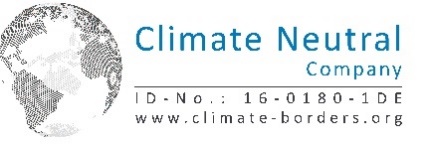 Síganos en nuestros canales en redes sociales: Instagram, Facebook, LinkedIn y YouTube. 22-24 de abril 2022Motorsport Arena Oschersleben (DE)20-22 mayo 2022Red Bull Ring (A)24-26 junio 2022Circuit Zandvoort (NL)05-07 agosto 2022Nürburgring (DE)19-21 agosto 2022Lausitzring (DE)23-25 septiembre 2022Sachsenring (DE)21-23 octubre 2022Hockenheimring (DE)20-22 mayo 2022Misano (IT)Misano (IT)10-12 junio 2022Hungaro Ring (HUN)Hungaro Ring (HUN)15-17 julio 2022Nürburgring (DE)Nürburgring (DE)02-04 septiembre 2022Most (CZ)Most (CZ)09-11 septiembre 2022Zolder (BE)Zolder (BE)23-25 septiembre 2022Le Mans (FR)Le Mans (FR)01-02 octubre 2022Jarama (ES)06-07 mayo 2022Sulingen (DE)20-21 mayo 2022Eindhoven (NL)10-11 junio 2022Lübbecke (DE)14-16 julio 2022Weiz (AT)19-20 agosto 2022St. Wendel (DE)08-10 septiembre 2022Morzine (FR)14-15 octubre 2022 Freyung (DE)